Schemi e riassunti Le sequenzeLa sequenza è una parte del testo con un suo senso compiuto. Ha un inizio e una fine ben delimitati (spesso finisce con un punto forte, un punto e a capo)Una sequenza può essere di diversi tipi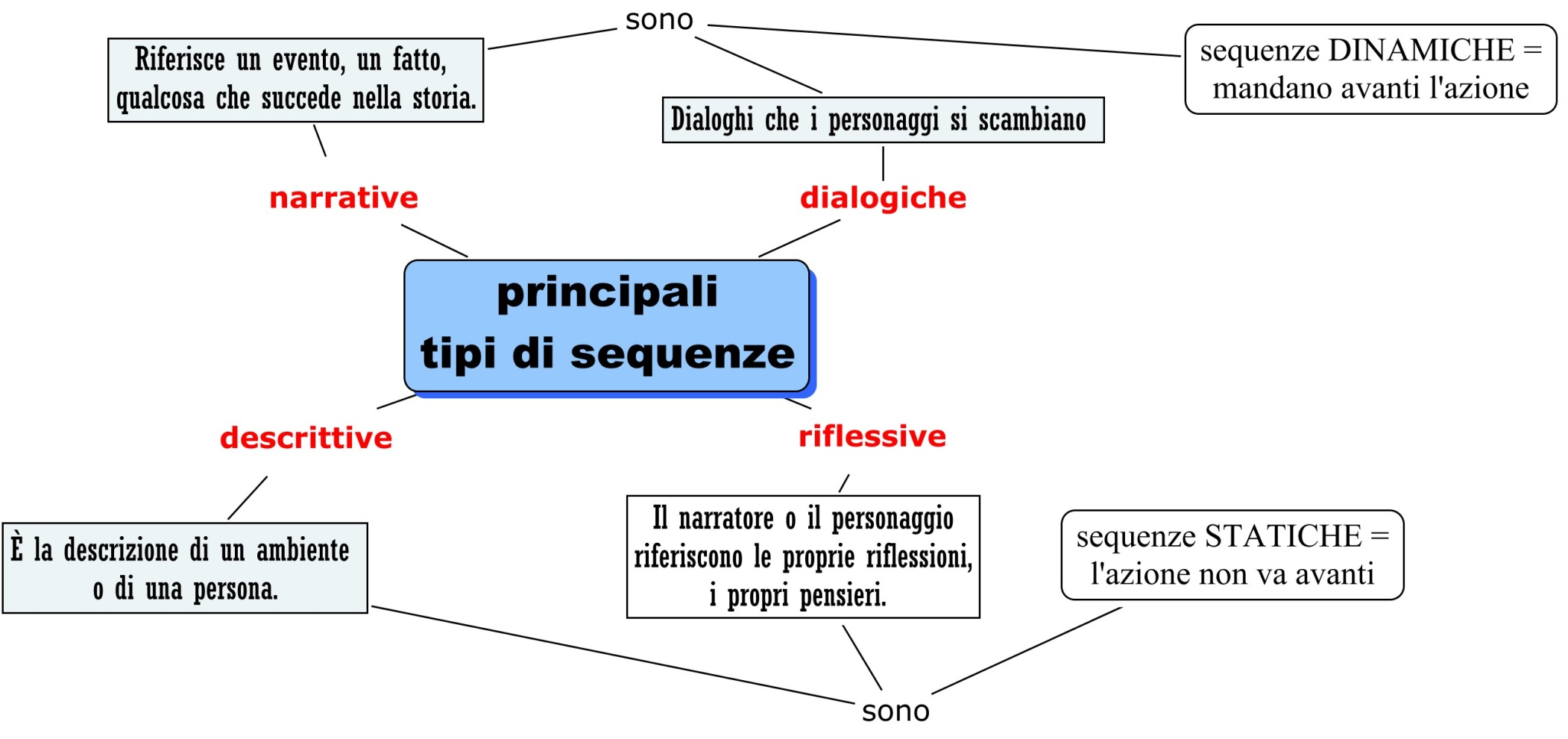 Un testo narrativo può poi essere diviso in 6 parti fondamentali: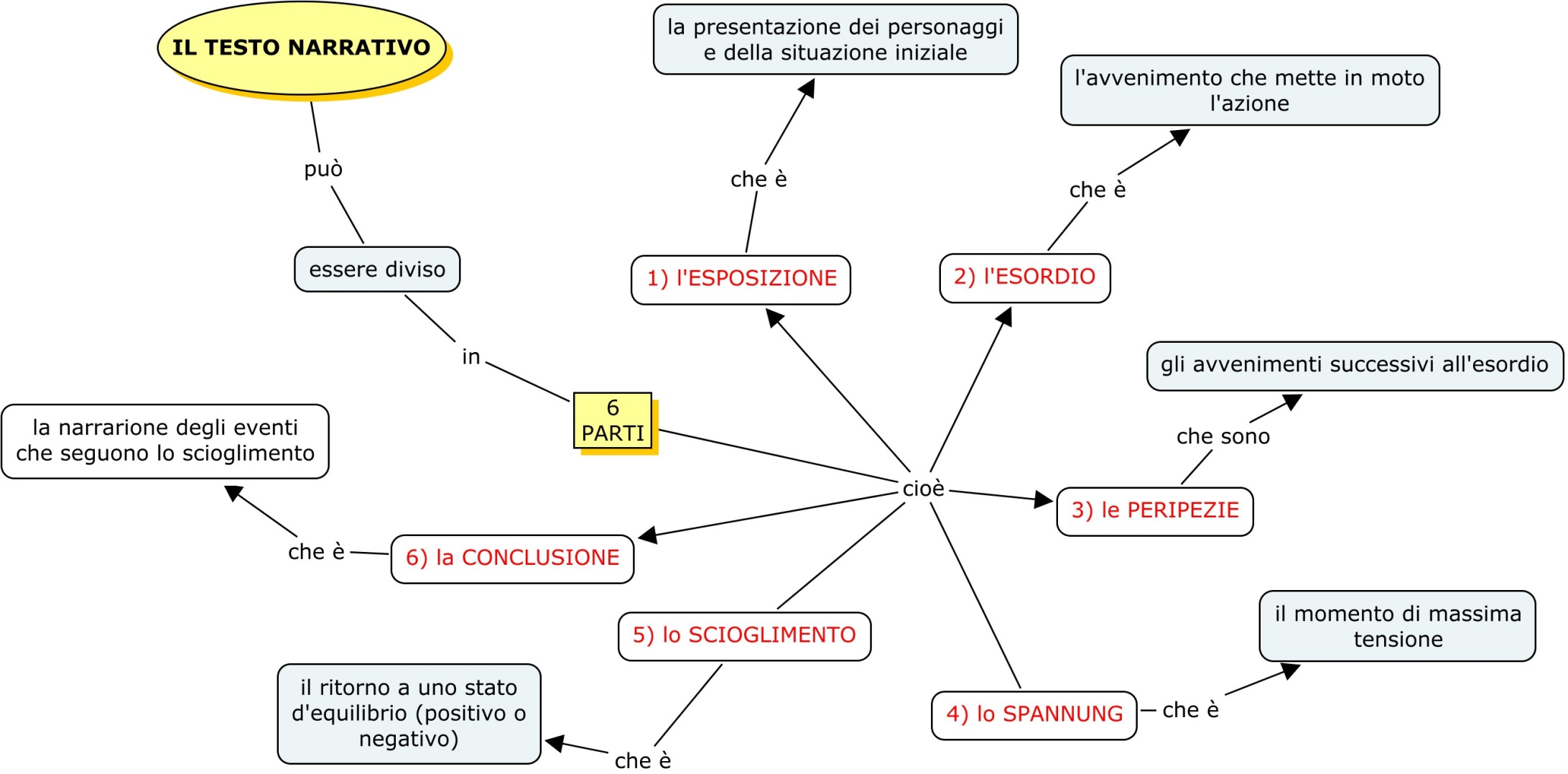 Fabula e intreccioFabula: la storia è narrata in ordine cronologicoIntreccio: la storia è narrata non in ordine cronologico, usando: flashback (racconto di ciò che è successo in passato),anticipazioni (racconto di ciò che succederà in futuro) l’intreccio dei filoni narrativi.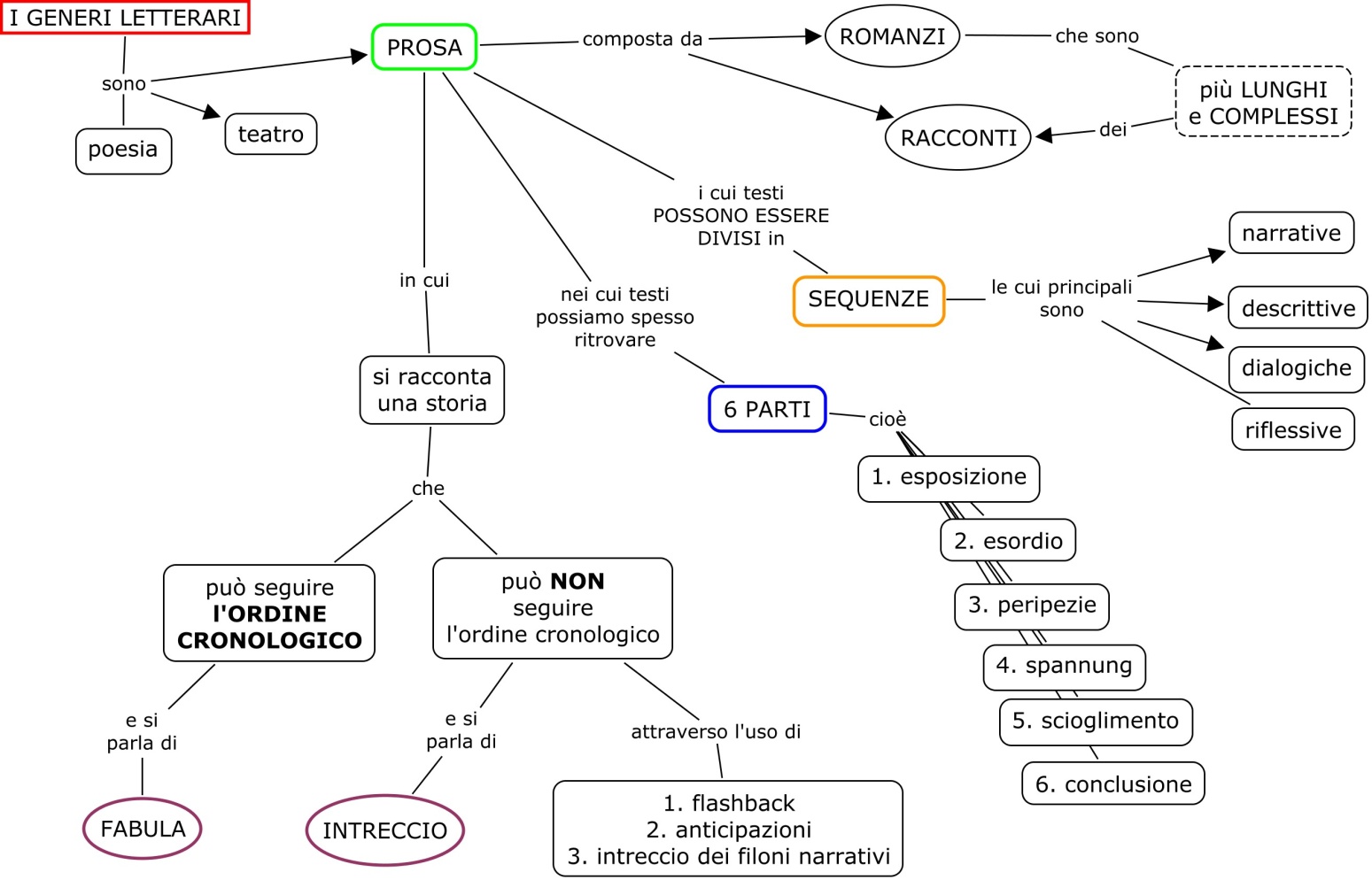 Tempo della storia e tempo del raccontoTEMPO DELLA STORIA  è l’arco di tempo in cui avvengono i fatti che sono raccontati (ad esempio, in Racconto di Natale, il tempo della storia è una notte, la notte di Natale). Insomma, bisogna chiedersi: 1) quando inizia la storia?; 2) quando finisce? TEMPO DEL RACCONTO  è il numero di righe dedicato a ogni avvenimento. In una storia infatti ci sono cose che l’autore narra molto in dettaglio, raccontando tutto; e ci sono invece cose raccontate rapidamente, in poche righe.La variazione del tempo del racconto (TR) rispetto a quello della storia (TS) definisce il RITMO della narrazione. Ci sono 5 modi per usare il tempo del racconto:SOMMARIO  l’autore racconta in poche righe avvenimenti che accadono in un arco di tempo lungo.NARRAZIONE RALLENTATA  è l’opposto del sommario: si racconta in molte righe una cosa che è avvenuta in poco tempo SCENA  si tratta dei dialoghi che riproducono esattamente ciò che sta succedendo; in questo caso TS e TR coincidonoPAUSE  si tratta delle descrizioni; l’autore blocca la narrazione (TS=0) per descrivere qualcosaELLISSI  si ha quando l’autore non racconta qualcosa, la salta (o perché non la ritiene importante o perché, per far funzionare la storia, vuole tenere nascosto al lettore qualche particolare). Il narratoreIl narratore può essere:INTERNO (racconto in prima persona);in questo caso può essere l’autore stesso o un personaggioESTERNO (racconto in terza persona);in questo caso il narratore può essere ONNISCENTE (conosce già tutti gli avvenimenti) o no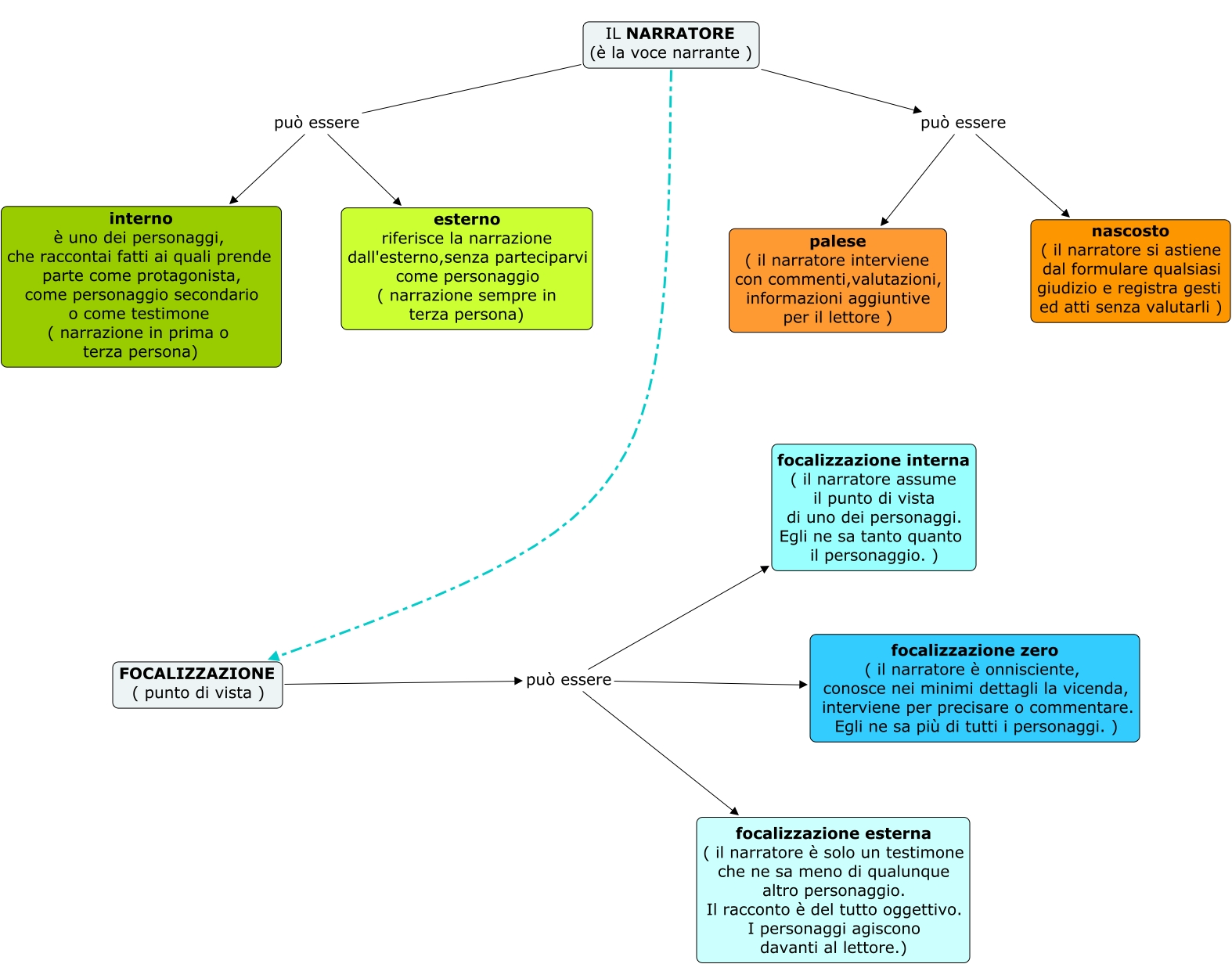 Modi di dare la parola ai personaggi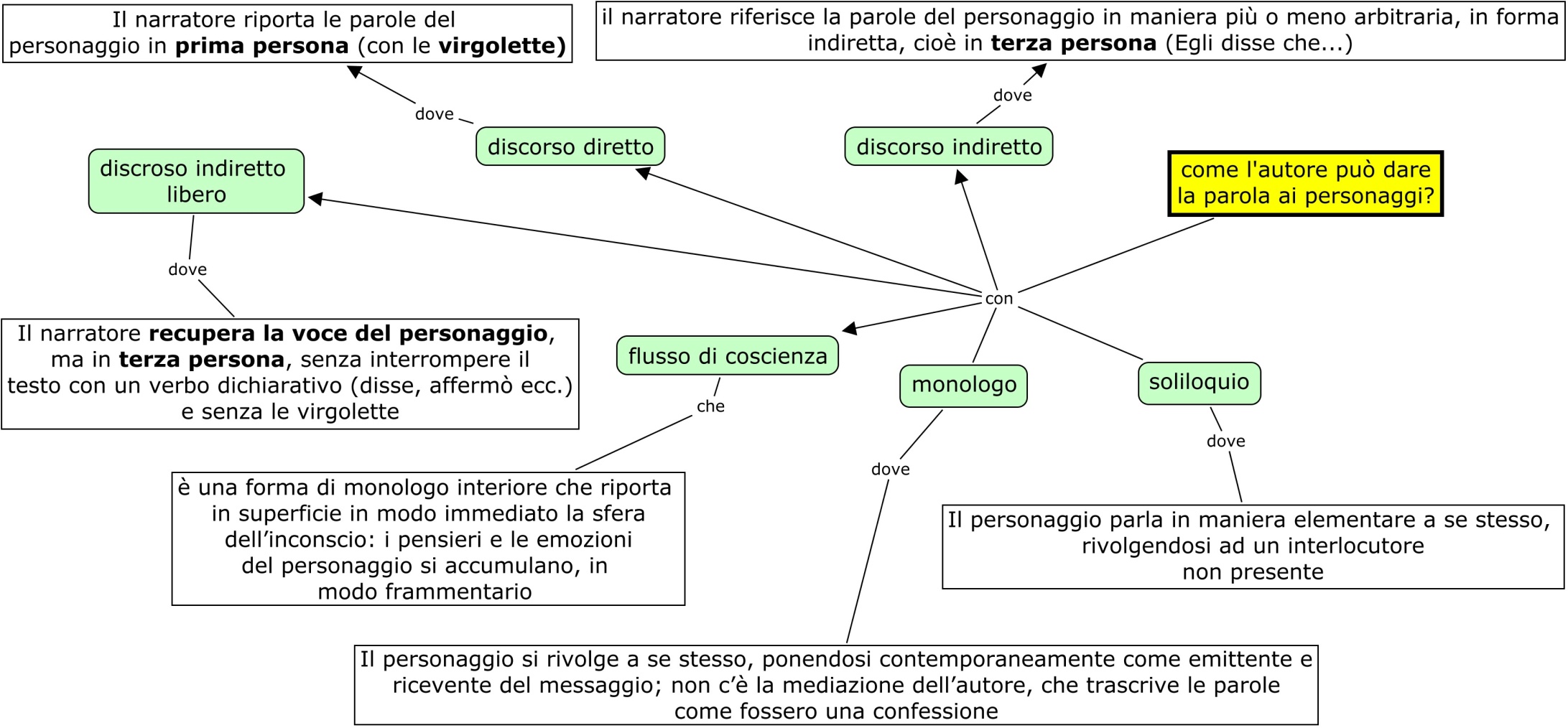 RACCONTO REALISTICO. Quali sono le caratteristiche di un racconto realistico?L’attenzione è verso personaggi umili...Collocati in un preciso contesto storicoL’autore inserisce molti dettagli e particolariSolitamente l’autore mantiene le distanze, non dà interpretazioniCARATTERISTICHE DELLA DETECTIVE STORY:l’AMBIENTE in genere è di livello medio-alto (treno, nave da crociera, villa di campagna ecc.)i PERSONAGGI sono spesso legati gli uni agli altri (così sono tutti potenzialmente sospetti)la VITTIMA solitamente non è un criminale (la sua morte è una sorpresa)l’ASSASSINO: è un personaggio insospettabilel’assassino ha un ruolo importante nel racconto (è perciò familiare al lettore)l’INVESTIGATORE:solitamente indaga per puro piacere intellettuale, per svelare un mistero; spesso ha qualche debolezza che lo rende simpatico (la buona tavola come Montalbano, la pipa di Maigret ecc.)la NARRAZIONE si svolge in  4 fasi: 1) scoperta del delitto; 2) presentazione degli indizi; 3) sviluppo dell’inchiesta; 4) soluzione (c’è dunque una sfasatura tra fabula e intreccio)Le CARATTERISTICHE del thriller:L’AMBIENTE della storia è spesso la malavitaL’INVESTIGATORE: rischia spesso la vita; non esita a usare la violenza e a volte a violare la legge; è spesso senza soldi e veste in modo trasandato;usa un linguaggio crudoLa NARRAZIONE segue lo sviluppo della storia dall’inizio alla fineCaratteristiche del RACCONTO DI ANALISI.È un tipo di racconto:che si sviluppa nel NOVECENTO;molto influenzato dalla PSICOANALISI (Freud)in cui l’azione e l’ambiente hanno poca importanza: ha importanza l’ANALISI dell’animo del PERSONAGGIO, spesso sconvolto da fatti apparentemente insignificantiin cui la narrazione procede a RALLENTATORE e in verticale: infatti l’autore concentra tutta l’attenzione sull’analisi dello stato d’animo del personaggio (magari usa una pagina intera per descrivere ciò che è accaduto in brevissimo tempo = dilatazione del tempo del racconto rispetto a quello della storia)il narratore è INTERNO; le tecniche utilizzate sono il DISCORSO INDIRETTO LIBERO, il MONOLOGO INTERIORE, il FLUSSO DI COSCIENZACaratteristiche della narrativa dell’ORRORE.suspense e atmosfere angosciosele storie sono macabre e truculente (cupe, truci, sanguinose...)i protagonisti sono eroi negativi (esseri mostruosi, vampiri ecc.)i luoghi sono tetri, come quartieri malfamati, castelli in rovina, misteriosi laboratori scientificici sono spesso elementi sovrannaturali il narratore può essere onnisciente o internotali racconti esprimono anche (come in Frankenstein) il turbamento dell’uomo di fronte allo sviluppo della scienzaPer mercoledì 15/1Leggere il racconto di Cassola consegnato dalla professoressa lunedì 13Leggere il racconto di Poe (Il cuore rivelatore)